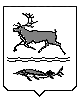 МУНИЦИПАЛЬНОЕ  ОБРАЗОВАНИЕСЕЛЬСКОЕ ПОСЕЛЕНИЕ КАРАУЛТАЙМЫРСКОГО ДОЛГАНО-НЕНЕЦКОГО  МУНИЦИПАЛЬНОГО РАЙОНАКРАСНОЯРСКОГО КРАЯКАРАУЛЬСКИЙ СЕЛЬСКИЙ СОВЕТ ДЕПУТАТОВРЕШЕНИЕот «19» июня 2023 года                     	                          №1227 О назначении выборов депутатов Караульского сельского Совета депутатов пятого созываВ соответствии с Федеральным законом от 6 октября 2003 года     №131-ФЗ «Об общих принципах организации местного самоуправления в Российской Федерации», п. 7 ст. 10 Федерального закона от 12 июня 2002 года № 67-ФЗ «Об основных гарантиях избирательных прав и права на участие в референдуме граждан Российской Федерации», ст. 3 Закона Красноярского края от 2 октября 2003 года № 8-1411 «О выборах в органы местного самоуправления в Красноярском крае», руководствуясь Уставом муниципального образования сельское поселение Караул Таймырского Долгано-Ненецкого муниципального района Красноярского края, Караульский сельский  Совета депутатов РЕШИЛ:Назначить выборы депутатов Караульского сельского Совета депутатов пятого созыва на 10 сентября 2023 года.Незамедлительно проинформировать о принятом решении Избирательную комиссию Красноярского края.Опубликовать настоящее решение в  информационном вестнике «Усть-Енисеец» и разместить на официальном сайте сельского поселения КараулТаймырского Долгано-Ненецкого муниципального района Красноярского края.Настоящее решение вступает в силу с момента принятия.Председатель Караульскогосельского Совета депутатов__________________Д.В. РудникВременно исполняющая полномочия Главы сельского поселения Караул _______________  Н.Б. Гурина